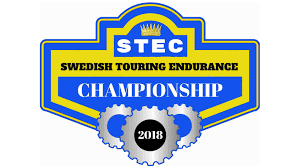 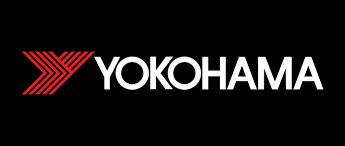 Summer Endurance 17-19 Juli Tierp Arena Fredag 17 Juli 15,00 inflyttning depåbyggnad startar 17-18 Test för samtliga team Lördag 18 Juli Racing klasser 07,00 Frukost öppnar 07,00 Besiktning öppnar 8 timmar 09,30 Förarmöte samtliga team 10,00 start 8 timmars race 11,00 start 6 timmars race 12.00 start 4 timmars race 13,00 start 2 timmars race 14,00 Lunch paus ( ej 8 timmars ) 15,00 restart 6 timmars 16,00 restart 4 timmars 17,00 restart 2 timmars. Målgång 18,00 Samtliga team Prisutdelning 18.10 + ( Middag ingår i startavgiften för förarna)Söndag 19 Juli 08,00 Frukost öppnar 09,00 banan öppnas för Trackday Gat & Tävlingsbilar 09,30 Förarmöte för Light klassen 10,00 Start Light serien 12,00 Lunchpaus ( körning Trackdays ) 14,00 restart Light race 16,00 Trackday kör igen 60 minuter 16,15 Prisutdelning Light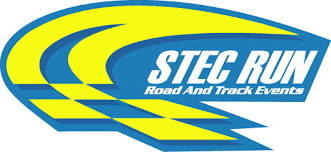 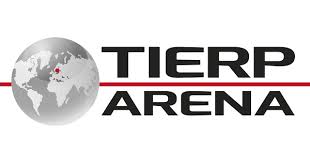 